Publicado en Aquisgrán el 24/11/2020 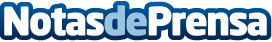 Vodafone vuelve alcanzar el primer puesto en el umlaut connect Mobile Benchmark EspañaMovistar, en segundo puesto, consigue la mayor mejora de puntuación; Orange queda tercera y Yoigo, cuartaDatos de contacto:CREAM COMMUNICATION | Bettina LeutnerOficina de prensa de umlaut+49 40401131010Nota de prensa publicada en: https://www.notasdeprensa.es/vodafone-vuelve-alcanzar-el-primer-puesto-en Categorias: Internacional Nacional Telecomunicaciones Comunicación E-Commerce http://www.notasdeprensa.es